12345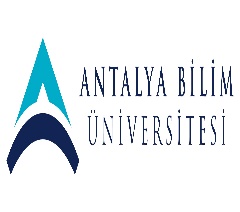 AKTS DERS TANITIM FORMUAKTS DERS TANITIM FORMUAKTS DERS TANITIM FORMUAKTS DERS TANITIM FORMUAKTS DERS TANITIM FORMUAKTS DERS TANITIM FORMUAKTS DERS TANITIM FORMUAKTS DERS TANITIM FORMUAKTS DERS TANITIM FORMUAKTS DERS TANITIM FORMUAKTS DERS TANITIM FORMUI. BÖLÜM (Senato Onayı)I. BÖLÜM (Senato Onayı)I. BÖLÜM (Senato Onayı)I. BÖLÜM (Senato Onayı)I. BÖLÜM (Senato Onayı)I. BÖLÜM (Senato Onayı)I. BÖLÜM (Senato Onayı)I. BÖLÜM (Senato Onayı)I. BÖLÜM (Senato Onayı)I. BÖLÜM (Senato Onayı)I. BÖLÜM (Senato Onayı)I. BÖLÜM (Senato Onayı)Dersi AçanFakülte /YODİŞ HEKİMLİĞİ FAKÜLTESİDİŞ HEKİMLİĞİ FAKÜLTESİDİŞ HEKİMLİĞİ FAKÜLTESİDİŞ HEKİMLİĞİ FAKÜLTESİDİŞ HEKİMLİĞİ FAKÜLTESİDİŞ HEKİMLİĞİ FAKÜLTESİDİŞ HEKİMLİĞİ FAKÜLTESİDİŞ HEKİMLİĞİ FAKÜLTESİDİŞ HEKİMLİĞİ FAKÜLTESİDİŞ HEKİMLİĞİ FAKÜLTESİDİŞ HEKİMLİĞİ FAKÜLTESİDersi AçanBölümDİŞ HEKİMLİĞİ FAKÜLTESİDİŞ HEKİMLİĞİ FAKÜLTESİDİŞ HEKİMLİĞİ FAKÜLTESİDİŞ HEKİMLİĞİ FAKÜLTESİDİŞ HEKİMLİĞİ FAKÜLTESİDİŞ HEKİMLİĞİ FAKÜLTESİDİŞ HEKİMLİĞİ FAKÜLTESİDİŞ HEKİMLİĞİ FAKÜLTESİDİŞ HEKİMLİĞİ FAKÜLTESİDİŞ HEKİMLİĞİ FAKÜLTESİDİŞ HEKİMLİĞİ FAKÜLTESİDersi AlanProgram (lar)Diş HekimliğiDiş HekimliğiDiş HekimliğiDiş HekimliğiDiş HekimliğiSeçmeliSeçmeliSeçmeliSeçmeliSeçmeliSeçmeliDersi AlanProgram (lar)Dersi AlanProgram (lar)Ders KoduGRS-102GRS-102GRS-102GRS-102GRS-102GRS-102GRS-102GRS-102GRS-102GRS-102GRS-102Ders AdıGirişimcilikGirişimcilikGirişimcilikGirişimcilikGirişimcilikGirişimcilikGirişimcilikGirişimcilikGirişimcilikGirişimcilikGirişimcilikÖğretim diliTürkçeTürkçeTürkçeTürkçeTürkçeTürkçeTürkçeTürkçeTürkçeTürkçeTürkçeDers TürüDersDersDersDersDersDersDersDersDersDersDersDers SeviyesiLisansLisansLisansLisansLisansLisansLisansLisansLisansLisansLisansHaftalık DersSaatiDers: 1Ders: 1Lab: YokUygulama: YokUygulama: YokUygulama: YokUygulama: YokDiğer: YokDiğer: YokDiğer: YokDiğer: YokAKTS Kredisi11111111111NotlandırmaTürüHarf NotuHarf NotuHarf NotuHarf NotuHarf NotuHarf NotuHarf NotuHarf NotuHarf NotuHarf NotuHarf NotuÖn koşul/larYokYokYokYokYokYokYokYokYokYokYokYan koşul/larYokYokYokYokYokYokYokYokYokYokYokKayıtKısıtlamasıBölüm öğrencisi olmayanlar için öğretim elemanının onayı gerekir.Bölüm öğrencisi olmayanlar için öğretim elemanının onayı gerekir.Bölüm öğrencisi olmayanlar için öğretim elemanının onayı gerekir.Bölüm öğrencisi olmayanlar için öğretim elemanının onayı gerekir.Bölüm öğrencisi olmayanlar için öğretim elemanının onayı gerekir.Bölüm öğrencisi olmayanlar için öğretim elemanının onayı gerekir.Bölüm öğrencisi olmayanlar için öğretim elemanının onayı gerekir.Bölüm öğrencisi olmayanlar için öğretim elemanının onayı gerekir.Bölüm öğrencisi olmayanlar için öğretim elemanının onayı gerekir.Bölüm öğrencisi olmayanlar için öğretim elemanının onayı gerekir.Bölüm öğrencisi olmayanlar için öğretim elemanının onayı gerekir.Dersin AmacıGelecekte işletmelerde yönetici olarak görev alacak ya da tek başına girişimcilik faaliyetinde bulunacak öğrencilere yönelik girişimciliğin temel hususlarını genel hatlarıyla öğretmeyi amaçlamaktadır.Gelecekte işletmelerde yönetici olarak görev alacak ya da tek başına girişimcilik faaliyetinde bulunacak öğrencilere yönelik girişimciliğin temel hususlarını genel hatlarıyla öğretmeyi amaçlamaktadır.Gelecekte işletmelerde yönetici olarak görev alacak ya da tek başına girişimcilik faaliyetinde bulunacak öğrencilere yönelik girişimciliğin temel hususlarını genel hatlarıyla öğretmeyi amaçlamaktadır.Gelecekte işletmelerde yönetici olarak görev alacak ya da tek başına girişimcilik faaliyetinde bulunacak öğrencilere yönelik girişimciliğin temel hususlarını genel hatlarıyla öğretmeyi amaçlamaktadır.Gelecekte işletmelerde yönetici olarak görev alacak ya da tek başına girişimcilik faaliyetinde bulunacak öğrencilere yönelik girişimciliğin temel hususlarını genel hatlarıyla öğretmeyi amaçlamaktadır.Gelecekte işletmelerde yönetici olarak görev alacak ya da tek başına girişimcilik faaliyetinde bulunacak öğrencilere yönelik girişimciliğin temel hususlarını genel hatlarıyla öğretmeyi amaçlamaktadır.Gelecekte işletmelerde yönetici olarak görev alacak ya da tek başına girişimcilik faaliyetinde bulunacak öğrencilere yönelik girişimciliğin temel hususlarını genel hatlarıyla öğretmeyi amaçlamaktadır.Gelecekte işletmelerde yönetici olarak görev alacak ya da tek başına girişimcilik faaliyetinde bulunacak öğrencilere yönelik girişimciliğin temel hususlarını genel hatlarıyla öğretmeyi amaçlamaktadır.Gelecekte işletmelerde yönetici olarak görev alacak ya da tek başına girişimcilik faaliyetinde bulunacak öğrencilere yönelik girişimciliğin temel hususlarını genel hatlarıyla öğretmeyi amaçlamaktadır.Gelecekte işletmelerde yönetici olarak görev alacak ya da tek başına girişimcilik faaliyetinde bulunacak öğrencilere yönelik girişimciliğin temel hususlarını genel hatlarıyla öğretmeyi amaçlamaktadır.Gelecekte işletmelerde yönetici olarak görev alacak ya da tek başına girişimcilik faaliyetinde bulunacak öğrencilere yönelik girişimciliğin temel hususlarını genel hatlarıyla öğretmeyi amaçlamaktadır.Ders İçeriğiDerste temel olarak “girişimcilik” ve yeni bir işletme kurma kararının nasıl alınması gerektiği konuları işlenmektedir. Genel olarak dersin konu başlıkları girişimcilik ile ilgili tanımlar, bir girişimcide olması gereken özellikler, girişimcilik ahlakı ve ülkemizde girişimcilik ve teşvik olarak sıralanabilir.Derste temel olarak “girişimcilik” ve yeni bir işletme kurma kararının nasıl alınması gerektiği konuları işlenmektedir. Genel olarak dersin konu başlıkları girişimcilik ile ilgili tanımlar, bir girişimcide olması gereken özellikler, girişimcilik ahlakı ve ülkemizde girişimcilik ve teşvik olarak sıralanabilir.Derste temel olarak “girişimcilik” ve yeni bir işletme kurma kararının nasıl alınması gerektiği konuları işlenmektedir. Genel olarak dersin konu başlıkları girişimcilik ile ilgili tanımlar, bir girişimcide olması gereken özellikler, girişimcilik ahlakı ve ülkemizde girişimcilik ve teşvik olarak sıralanabilir.Derste temel olarak “girişimcilik” ve yeni bir işletme kurma kararının nasıl alınması gerektiği konuları işlenmektedir. Genel olarak dersin konu başlıkları girişimcilik ile ilgili tanımlar, bir girişimcide olması gereken özellikler, girişimcilik ahlakı ve ülkemizde girişimcilik ve teşvik olarak sıralanabilir.Derste temel olarak “girişimcilik” ve yeni bir işletme kurma kararının nasıl alınması gerektiği konuları işlenmektedir. Genel olarak dersin konu başlıkları girişimcilik ile ilgili tanımlar, bir girişimcide olması gereken özellikler, girişimcilik ahlakı ve ülkemizde girişimcilik ve teşvik olarak sıralanabilir.Derste temel olarak “girişimcilik” ve yeni bir işletme kurma kararının nasıl alınması gerektiği konuları işlenmektedir. Genel olarak dersin konu başlıkları girişimcilik ile ilgili tanımlar, bir girişimcide olması gereken özellikler, girişimcilik ahlakı ve ülkemizde girişimcilik ve teşvik olarak sıralanabilir.Derste temel olarak “girişimcilik” ve yeni bir işletme kurma kararının nasıl alınması gerektiği konuları işlenmektedir. Genel olarak dersin konu başlıkları girişimcilik ile ilgili tanımlar, bir girişimcide olması gereken özellikler, girişimcilik ahlakı ve ülkemizde girişimcilik ve teşvik olarak sıralanabilir.Derste temel olarak “girişimcilik” ve yeni bir işletme kurma kararının nasıl alınması gerektiği konuları işlenmektedir. Genel olarak dersin konu başlıkları girişimcilik ile ilgili tanımlar, bir girişimcide olması gereken özellikler, girişimcilik ahlakı ve ülkemizde girişimcilik ve teşvik olarak sıralanabilir.Derste temel olarak “girişimcilik” ve yeni bir işletme kurma kararının nasıl alınması gerektiği konuları işlenmektedir. Genel olarak dersin konu başlıkları girişimcilik ile ilgili tanımlar, bir girişimcide olması gereken özellikler, girişimcilik ahlakı ve ülkemizde girişimcilik ve teşvik olarak sıralanabilir.Derste temel olarak “girişimcilik” ve yeni bir işletme kurma kararının nasıl alınması gerektiği konuları işlenmektedir. Genel olarak dersin konu başlıkları girişimcilik ile ilgili tanımlar, bir girişimcide olması gereken özellikler, girişimcilik ahlakı ve ülkemizde girişimcilik ve teşvik olarak sıralanabilir.Derste temel olarak “girişimcilik” ve yeni bir işletme kurma kararının nasıl alınması gerektiği konuları işlenmektedir. Genel olarak dersin konu başlıkları girişimcilik ile ilgili tanımlar, bir girişimcide olması gereken özellikler, girişimcilik ahlakı ve ülkemizde girişimcilik ve teşvik olarak sıralanabilir.ÖğrenimÇıktılarıÖÇ1Girişimcilik özelliklerinden hareketle kendi girişimcilik özelliklerinin sorgulanmasıGirişimcilik türleri ile ilgili açıklanan faaliyetlerin karşılaştırılmasıBaşarılı girişimcilik öykülerindeki girişimcilik özelliklerini değerlendirerek, kendi girişimcilik özelliklerini geliştirmesiGirişimcilikteki engelleri ve teşvikleri öğrenerek fırsatların karşılaştırılmasıBaşarılı girişimcilik örneklerinden hareketle kariyer planının yapılandırılmasıGirişimcilik özelliklerinden hareketle kendi girişimcilik özelliklerinin sorgulanmasıGirişimcilik türleri ile ilgili açıklanan faaliyetlerin karşılaştırılmasıBaşarılı girişimcilik öykülerindeki girişimcilik özelliklerini değerlendirerek, kendi girişimcilik özelliklerini geliştirmesiGirişimcilikteki engelleri ve teşvikleri öğrenerek fırsatların karşılaştırılmasıBaşarılı girişimcilik örneklerinden hareketle kariyer planının yapılandırılmasıGirişimcilik özelliklerinden hareketle kendi girişimcilik özelliklerinin sorgulanmasıGirişimcilik türleri ile ilgili açıklanan faaliyetlerin karşılaştırılmasıBaşarılı girişimcilik öykülerindeki girişimcilik özelliklerini değerlendirerek, kendi girişimcilik özelliklerini geliştirmesiGirişimcilikteki engelleri ve teşvikleri öğrenerek fırsatların karşılaştırılmasıBaşarılı girişimcilik örneklerinden hareketle kariyer planının yapılandırılmasıGirişimcilik özelliklerinden hareketle kendi girişimcilik özelliklerinin sorgulanmasıGirişimcilik türleri ile ilgili açıklanan faaliyetlerin karşılaştırılmasıBaşarılı girişimcilik öykülerindeki girişimcilik özelliklerini değerlendirerek, kendi girişimcilik özelliklerini geliştirmesiGirişimcilikteki engelleri ve teşvikleri öğrenerek fırsatların karşılaştırılmasıBaşarılı girişimcilik örneklerinden hareketle kariyer planının yapılandırılmasıGirişimcilik özelliklerinden hareketle kendi girişimcilik özelliklerinin sorgulanmasıGirişimcilik türleri ile ilgili açıklanan faaliyetlerin karşılaştırılmasıBaşarılı girişimcilik öykülerindeki girişimcilik özelliklerini değerlendirerek, kendi girişimcilik özelliklerini geliştirmesiGirişimcilikteki engelleri ve teşvikleri öğrenerek fırsatların karşılaştırılmasıBaşarılı girişimcilik örneklerinden hareketle kariyer planının yapılandırılmasıGirişimcilik özelliklerinden hareketle kendi girişimcilik özelliklerinin sorgulanmasıGirişimcilik türleri ile ilgili açıklanan faaliyetlerin karşılaştırılmasıBaşarılı girişimcilik öykülerindeki girişimcilik özelliklerini değerlendirerek, kendi girişimcilik özelliklerini geliştirmesiGirişimcilikteki engelleri ve teşvikleri öğrenerek fırsatların karşılaştırılmasıBaşarılı girişimcilik örneklerinden hareketle kariyer planının yapılandırılmasıGirişimcilik özelliklerinden hareketle kendi girişimcilik özelliklerinin sorgulanmasıGirişimcilik türleri ile ilgili açıklanan faaliyetlerin karşılaştırılmasıBaşarılı girişimcilik öykülerindeki girişimcilik özelliklerini değerlendirerek, kendi girişimcilik özelliklerini geliştirmesiGirişimcilikteki engelleri ve teşvikleri öğrenerek fırsatların karşılaştırılmasıBaşarılı girişimcilik örneklerinden hareketle kariyer planının yapılandırılmasıGirişimcilik özelliklerinden hareketle kendi girişimcilik özelliklerinin sorgulanmasıGirişimcilik türleri ile ilgili açıklanan faaliyetlerin karşılaştırılmasıBaşarılı girişimcilik öykülerindeki girişimcilik özelliklerini değerlendirerek, kendi girişimcilik özelliklerini geliştirmesiGirişimcilikteki engelleri ve teşvikleri öğrenerek fırsatların karşılaştırılmasıBaşarılı girişimcilik örneklerinden hareketle kariyer planının yapılandırılmasıGirişimcilik özelliklerinden hareketle kendi girişimcilik özelliklerinin sorgulanmasıGirişimcilik türleri ile ilgili açıklanan faaliyetlerin karşılaştırılmasıBaşarılı girişimcilik öykülerindeki girişimcilik özelliklerini değerlendirerek, kendi girişimcilik özelliklerini geliştirmesiGirişimcilikteki engelleri ve teşvikleri öğrenerek fırsatların karşılaştırılmasıBaşarılı girişimcilik örneklerinden hareketle kariyer planının yapılandırılmasıGirişimcilik özelliklerinden hareketle kendi girişimcilik özelliklerinin sorgulanmasıGirişimcilik türleri ile ilgili açıklanan faaliyetlerin karşılaştırılmasıBaşarılı girişimcilik öykülerindeki girişimcilik özelliklerini değerlendirerek, kendi girişimcilik özelliklerini geliştirmesiGirişimcilikteki engelleri ve teşvikleri öğrenerek fırsatların karşılaştırılmasıBaşarılı girişimcilik örneklerinden hareketle kariyer planının yapılandırılmasıÖğrenimÇıktılarıÖÇ2Girişimcilik özelliklerinden hareketle kendi girişimcilik özelliklerinin sorgulanmasıGirişimcilik türleri ile ilgili açıklanan faaliyetlerin karşılaştırılmasıBaşarılı girişimcilik öykülerindeki girişimcilik özelliklerini değerlendirerek, kendi girişimcilik özelliklerini geliştirmesiGirişimcilikteki engelleri ve teşvikleri öğrenerek fırsatların karşılaştırılmasıBaşarılı girişimcilik örneklerinden hareketle kariyer planının yapılandırılmasıGirişimcilik özelliklerinden hareketle kendi girişimcilik özelliklerinin sorgulanmasıGirişimcilik türleri ile ilgili açıklanan faaliyetlerin karşılaştırılmasıBaşarılı girişimcilik öykülerindeki girişimcilik özelliklerini değerlendirerek, kendi girişimcilik özelliklerini geliştirmesiGirişimcilikteki engelleri ve teşvikleri öğrenerek fırsatların karşılaştırılmasıBaşarılı girişimcilik örneklerinden hareketle kariyer planının yapılandırılmasıGirişimcilik özelliklerinden hareketle kendi girişimcilik özelliklerinin sorgulanmasıGirişimcilik türleri ile ilgili açıklanan faaliyetlerin karşılaştırılmasıBaşarılı girişimcilik öykülerindeki girişimcilik özelliklerini değerlendirerek, kendi girişimcilik özelliklerini geliştirmesiGirişimcilikteki engelleri ve teşvikleri öğrenerek fırsatların karşılaştırılmasıBaşarılı girişimcilik örneklerinden hareketle kariyer planının yapılandırılmasıGirişimcilik özelliklerinden hareketle kendi girişimcilik özelliklerinin sorgulanmasıGirişimcilik türleri ile ilgili açıklanan faaliyetlerin karşılaştırılmasıBaşarılı girişimcilik öykülerindeki girişimcilik özelliklerini değerlendirerek, kendi girişimcilik özelliklerini geliştirmesiGirişimcilikteki engelleri ve teşvikleri öğrenerek fırsatların karşılaştırılmasıBaşarılı girişimcilik örneklerinden hareketle kariyer planının yapılandırılmasıGirişimcilik özelliklerinden hareketle kendi girişimcilik özelliklerinin sorgulanmasıGirişimcilik türleri ile ilgili açıklanan faaliyetlerin karşılaştırılmasıBaşarılı girişimcilik öykülerindeki girişimcilik özelliklerini değerlendirerek, kendi girişimcilik özelliklerini geliştirmesiGirişimcilikteki engelleri ve teşvikleri öğrenerek fırsatların karşılaştırılmasıBaşarılı girişimcilik örneklerinden hareketle kariyer planının yapılandırılmasıGirişimcilik özelliklerinden hareketle kendi girişimcilik özelliklerinin sorgulanmasıGirişimcilik türleri ile ilgili açıklanan faaliyetlerin karşılaştırılmasıBaşarılı girişimcilik öykülerindeki girişimcilik özelliklerini değerlendirerek, kendi girişimcilik özelliklerini geliştirmesiGirişimcilikteki engelleri ve teşvikleri öğrenerek fırsatların karşılaştırılmasıBaşarılı girişimcilik örneklerinden hareketle kariyer planının yapılandırılmasıGirişimcilik özelliklerinden hareketle kendi girişimcilik özelliklerinin sorgulanmasıGirişimcilik türleri ile ilgili açıklanan faaliyetlerin karşılaştırılmasıBaşarılı girişimcilik öykülerindeki girişimcilik özelliklerini değerlendirerek, kendi girişimcilik özelliklerini geliştirmesiGirişimcilikteki engelleri ve teşvikleri öğrenerek fırsatların karşılaştırılmasıBaşarılı girişimcilik örneklerinden hareketle kariyer planının yapılandırılmasıGirişimcilik özelliklerinden hareketle kendi girişimcilik özelliklerinin sorgulanmasıGirişimcilik türleri ile ilgili açıklanan faaliyetlerin karşılaştırılmasıBaşarılı girişimcilik öykülerindeki girişimcilik özelliklerini değerlendirerek, kendi girişimcilik özelliklerini geliştirmesiGirişimcilikteki engelleri ve teşvikleri öğrenerek fırsatların karşılaştırılmasıBaşarılı girişimcilik örneklerinden hareketle kariyer planının yapılandırılmasıGirişimcilik özelliklerinden hareketle kendi girişimcilik özelliklerinin sorgulanmasıGirişimcilik türleri ile ilgili açıklanan faaliyetlerin karşılaştırılmasıBaşarılı girişimcilik öykülerindeki girişimcilik özelliklerini değerlendirerek, kendi girişimcilik özelliklerini geliştirmesiGirişimcilikteki engelleri ve teşvikleri öğrenerek fırsatların karşılaştırılmasıBaşarılı girişimcilik örneklerinden hareketle kariyer planının yapılandırılmasıGirişimcilik özelliklerinden hareketle kendi girişimcilik özelliklerinin sorgulanmasıGirişimcilik türleri ile ilgili açıklanan faaliyetlerin karşılaştırılmasıBaşarılı girişimcilik öykülerindeki girişimcilik özelliklerini değerlendirerek, kendi girişimcilik özelliklerini geliştirmesiGirişimcilikteki engelleri ve teşvikleri öğrenerek fırsatların karşılaştırılmasıBaşarılı girişimcilik örneklerinden hareketle kariyer planının yapılandırılmasıÖğrenimÇıktılarıÖÇ3Girişimcilik özelliklerinden hareketle kendi girişimcilik özelliklerinin sorgulanmasıGirişimcilik türleri ile ilgili açıklanan faaliyetlerin karşılaştırılmasıBaşarılı girişimcilik öykülerindeki girişimcilik özelliklerini değerlendirerek, kendi girişimcilik özelliklerini geliştirmesiGirişimcilikteki engelleri ve teşvikleri öğrenerek fırsatların karşılaştırılmasıBaşarılı girişimcilik örneklerinden hareketle kariyer planının yapılandırılmasıGirişimcilik özelliklerinden hareketle kendi girişimcilik özelliklerinin sorgulanmasıGirişimcilik türleri ile ilgili açıklanan faaliyetlerin karşılaştırılmasıBaşarılı girişimcilik öykülerindeki girişimcilik özelliklerini değerlendirerek, kendi girişimcilik özelliklerini geliştirmesiGirişimcilikteki engelleri ve teşvikleri öğrenerek fırsatların karşılaştırılmasıBaşarılı girişimcilik örneklerinden hareketle kariyer planının yapılandırılmasıGirişimcilik özelliklerinden hareketle kendi girişimcilik özelliklerinin sorgulanmasıGirişimcilik türleri ile ilgili açıklanan faaliyetlerin karşılaştırılmasıBaşarılı girişimcilik öykülerindeki girişimcilik özelliklerini değerlendirerek, kendi girişimcilik özelliklerini geliştirmesiGirişimcilikteki engelleri ve teşvikleri öğrenerek fırsatların karşılaştırılmasıBaşarılı girişimcilik örneklerinden hareketle kariyer planının yapılandırılmasıGirişimcilik özelliklerinden hareketle kendi girişimcilik özelliklerinin sorgulanmasıGirişimcilik türleri ile ilgili açıklanan faaliyetlerin karşılaştırılmasıBaşarılı girişimcilik öykülerindeki girişimcilik özelliklerini değerlendirerek, kendi girişimcilik özelliklerini geliştirmesiGirişimcilikteki engelleri ve teşvikleri öğrenerek fırsatların karşılaştırılmasıBaşarılı girişimcilik örneklerinden hareketle kariyer planının yapılandırılmasıGirişimcilik özelliklerinden hareketle kendi girişimcilik özelliklerinin sorgulanmasıGirişimcilik türleri ile ilgili açıklanan faaliyetlerin karşılaştırılmasıBaşarılı girişimcilik öykülerindeki girişimcilik özelliklerini değerlendirerek, kendi girişimcilik özelliklerini geliştirmesiGirişimcilikteki engelleri ve teşvikleri öğrenerek fırsatların karşılaştırılmasıBaşarılı girişimcilik örneklerinden hareketle kariyer planının yapılandırılmasıGirişimcilik özelliklerinden hareketle kendi girişimcilik özelliklerinin sorgulanmasıGirişimcilik türleri ile ilgili açıklanan faaliyetlerin karşılaştırılmasıBaşarılı girişimcilik öykülerindeki girişimcilik özelliklerini değerlendirerek, kendi girişimcilik özelliklerini geliştirmesiGirişimcilikteki engelleri ve teşvikleri öğrenerek fırsatların karşılaştırılmasıBaşarılı girişimcilik örneklerinden hareketle kariyer planının yapılandırılmasıGirişimcilik özelliklerinden hareketle kendi girişimcilik özelliklerinin sorgulanmasıGirişimcilik türleri ile ilgili açıklanan faaliyetlerin karşılaştırılmasıBaşarılı girişimcilik öykülerindeki girişimcilik özelliklerini değerlendirerek, kendi girişimcilik özelliklerini geliştirmesiGirişimcilikteki engelleri ve teşvikleri öğrenerek fırsatların karşılaştırılmasıBaşarılı girişimcilik örneklerinden hareketle kariyer planının yapılandırılmasıGirişimcilik özelliklerinden hareketle kendi girişimcilik özelliklerinin sorgulanmasıGirişimcilik türleri ile ilgili açıklanan faaliyetlerin karşılaştırılmasıBaşarılı girişimcilik öykülerindeki girişimcilik özelliklerini değerlendirerek, kendi girişimcilik özelliklerini geliştirmesiGirişimcilikteki engelleri ve teşvikleri öğrenerek fırsatların karşılaştırılmasıBaşarılı girişimcilik örneklerinden hareketle kariyer planının yapılandırılmasıGirişimcilik özelliklerinden hareketle kendi girişimcilik özelliklerinin sorgulanmasıGirişimcilik türleri ile ilgili açıklanan faaliyetlerin karşılaştırılmasıBaşarılı girişimcilik öykülerindeki girişimcilik özelliklerini değerlendirerek, kendi girişimcilik özelliklerini geliştirmesiGirişimcilikteki engelleri ve teşvikleri öğrenerek fırsatların karşılaştırılmasıBaşarılı girişimcilik örneklerinden hareketle kariyer planının yapılandırılmasıGirişimcilik özelliklerinden hareketle kendi girişimcilik özelliklerinin sorgulanmasıGirişimcilik türleri ile ilgili açıklanan faaliyetlerin karşılaştırılmasıBaşarılı girişimcilik öykülerindeki girişimcilik özelliklerini değerlendirerek, kendi girişimcilik özelliklerini geliştirmesiGirişimcilikteki engelleri ve teşvikleri öğrenerek fırsatların karşılaştırılmasıBaşarılı girişimcilik örneklerinden hareketle kariyer planının yapılandırılmasıÖğrenimÇıktılarıÖÇ4Girişimcilik özelliklerinden hareketle kendi girişimcilik özelliklerinin sorgulanmasıGirişimcilik türleri ile ilgili açıklanan faaliyetlerin karşılaştırılmasıBaşarılı girişimcilik öykülerindeki girişimcilik özelliklerini değerlendirerek, kendi girişimcilik özelliklerini geliştirmesiGirişimcilikteki engelleri ve teşvikleri öğrenerek fırsatların karşılaştırılmasıBaşarılı girişimcilik örneklerinden hareketle kariyer planının yapılandırılmasıGirişimcilik özelliklerinden hareketle kendi girişimcilik özelliklerinin sorgulanmasıGirişimcilik türleri ile ilgili açıklanan faaliyetlerin karşılaştırılmasıBaşarılı girişimcilik öykülerindeki girişimcilik özelliklerini değerlendirerek, kendi girişimcilik özelliklerini geliştirmesiGirişimcilikteki engelleri ve teşvikleri öğrenerek fırsatların karşılaştırılmasıBaşarılı girişimcilik örneklerinden hareketle kariyer planının yapılandırılmasıGirişimcilik özelliklerinden hareketle kendi girişimcilik özelliklerinin sorgulanmasıGirişimcilik türleri ile ilgili açıklanan faaliyetlerin karşılaştırılmasıBaşarılı girişimcilik öykülerindeki girişimcilik özelliklerini değerlendirerek, kendi girişimcilik özelliklerini geliştirmesiGirişimcilikteki engelleri ve teşvikleri öğrenerek fırsatların karşılaştırılmasıBaşarılı girişimcilik örneklerinden hareketle kariyer planının yapılandırılmasıGirişimcilik özelliklerinden hareketle kendi girişimcilik özelliklerinin sorgulanmasıGirişimcilik türleri ile ilgili açıklanan faaliyetlerin karşılaştırılmasıBaşarılı girişimcilik öykülerindeki girişimcilik özelliklerini değerlendirerek, kendi girişimcilik özelliklerini geliştirmesiGirişimcilikteki engelleri ve teşvikleri öğrenerek fırsatların karşılaştırılmasıBaşarılı girişimcilik örneklerinden hareketle kariyer planının yapılandırılmasıGirişimcilik özelliklerinden hareketle kendi girişimcilik özelliklerinin sorgulanmasıGirişimcilik türleri ile ilgili açıklanan faaliyetlerin karşılaştırılmasıBaşarılı girişimcilik öykülerindeki girişimcilik özelliklerini değerlendirerek, kendi girişimcilik özelliklerini geliştirmesiGirişimcilikteki engelleri ve teşvikleri öğrenerek fırsatların karşılaştırılmasıBaşarılı girişimcilik örneklerinden hareketle kariyer planının yapılandırılmasıGirişimcilik özelliklerinden hareketle kendi girişimcilik özelliklerinin sorgulanmasıGirişimcilik türleri ile ilgili açıklanan faaliyetlerin karşılaştırılmasıBaşarılı girişimcilik öykülerindeki girişimcilik özelliklerini değerlendirerek, kendi girişimcilik özelliklerini geliştirmesiGirişimcilikteki engelleri ve teşvikleri öğrenerek fırsatların karşılaştırılmasıBaşarılı girişimcilik örneklerinden hareketle kariyer planının yapılandırılmasıGirişimcilik özelliklerinden hareketle kendi girişimcilik özelliklerinin sorgulanmasıGirişimcilik türleri ile ilgili açıklanan faaliyetlerin karşılaştırılmasıBaşarılı girişimcilik öykülerindeki girişimcilik özelliklerini değerlendirerek, kendi girişimcilik özelliklerini geliştirmesiGirişimcilikteki engelleri ve teşvikleri öğrenerek fırsatların karşılaştırılmasıBaşarılı girişimcilik örneklerinden hareketle kariyer planının yapılandırılmasıGirişimcilik özelliklerinden hareketle kendi girişimcilik özelliklerinin sorgulanmasıGirişimcilik türleri ile ilgili açıklanan faaliyetlerin karşılaştırılmasıBaşarılı girişimcilik öykülerindeki girişimcilik özelliklerini değerlendirerek, kendi girişimcilik özelliklerini geliştirmesiGirişimcilikteki engelleri ve teşvikleri öğrenerek fırsatların karşılaştırılmasıBaşarılı girişimcilik örneklerinden hareketle kariyer planının yapılandırılmasıGirişimcilik özelliklerinden hareketle kendi girişimcilik özelliklerinin sorgulanmasıGirişimcilik türleri ile ilgili açıklanan faaliyetlerin karşılaştırılmasıBaşarılı girişimcilik öykülerindeki girişimcilik özelliklerini değerlendirerek, kendi girişimcilik özelliklerini geliştirmesiGirişimcilikteki engelleri ve teşvikleri öğrenerek fırsatların karşılaştırılmasıBaşarılı girişimcilik örneklerinden hareketle kariyer planının yapılandırılmasıGirişimcilik özelliklerinden hareketle kendi girişimcilik özelliklerinin sorgulanmasıGirişimcilik türleri ile ilgili açıklanan faaliyetlerin karşılaştırılmasıBaşarılı girişimcilik öykülerindeki girişimcilik özelliklerini değerlendirerek, kendi girişimcilik özelliklerini geliştirmesiGirişimcilikteki engelleri ve teşvikleri öğrenerek fırsatların karşılaştırılmasıBaşarılı girişimcilik örneklerinden hareketle kariyer planının yapılandırılmasıÖğrenimÇıktılarıÖÇ5Girişimcilik özelliklerinden hareketle kendi girişimcilik özelliklerinin sorgulanmasıGirişimcilik türleri ile ilgili açıklanan faaliyetlerin karşılaştırılmasıBaşarılı girişimcilik öykülerindeki girişimcilik özelliklerini değerlendirerek, kendi girişimcilik özelliklerini geliştirmesiGirişimcilikteki engelleri ve teşvikleri öğrenerek fırsatların karşılaştırılmasıBaşarılı girişimcilik örneklerinden hareketle kariyer planının yapılandırılmasıGirişimcilik özelliklerinden hareketle kendi girişimcilik özelliklerinin sorgulanmasıGirişimcilik türleri ile ilgili açıklanan faaliyetlerin karşılaştırılmasıBaşarılı girişimcilik öykülerindeki girişimcilik özelliklerini değerlendirerek, kendi girişimcilik özelliklerini geliştirmesiGirişimcilikteki engelleri ve teşvikleri öğrenerek fırsatların karşılaştırılmasıBaşarılı girişimcilik örneklerinden hareketle kariyer planının yapılandırılmasıGirişimcilik özelliklerinden hareketle kendi girişimcilik özelliklerinin sorgulanmasıGirişimcilik türleri ile ilgili açıklanan faaliyetlerin karşılaştırılmasıBaşarılı girişimcilik öykülerindeki girişimcilik özelliklerini değerlendirerek, kendi girişimcilik özelliklerini geliştirmesiGirişimcilikteki engelleri ve teşvikleri öğrenerek fırsatların karşılaştırılmasıBaşarılı girişimcilik örneklerinden hareketle kariyer planının yapılandırılmasıGirişimcilik özelliklerinden hareketle kendi girişimcilik özelliklerinin sorgulanmasıGirişimcilik türleri ile ilgili açıklanan faaliyetlerin karşılaştırılmasıBaşarılı girişimcilik öykülerindeki girişimcilik özelliklerini değerlendirerek, kendi girişimcilik özelliklerini geliştirmesiGirişimcilikteki engelleri ve teşvikleri öğrenerek fırsatların karşılaştırılmasıBaşarılı girişimcilik örneklerinden hareketle kariyer planının yapılandırılmasıGirişimcilik özelliklerinden hareketle kendi girişimcilik özelliklerinin sorgulanmasıGirişimcilik türleri ile ilgili açıklanan faaliyetlerin karşılaştırılmasıBaşarılı girişimcilik öykülerindeki girişimcilik özelliklerini değerlendirerek, kendi girişimcilik özelliklerini geliştirmesiGirişimcilikteki engelleri ve teşvikleri öğrenerek fırsatların karşılaştırılmasıBaşarılı girişimcilik örneklerinden hareketle kariyer planının yapılandırılmasıGirişimcilik özelliklerinden hareketle kendi girişimcilik özelliklerinin sorgulanmasıGirişimcilik türleri ile ilgili açıklanan faaliyetlerin karşılaştırılmasıBaşarılı girişimcilik öykülerindeki girişimcilik özelliklerini değerlendirerek, kendi girişimcilik özelliklerini geliştirmesiGirişimcilikteki engelleri ve teşvikleri öğrenerek fırsatların karşılaştırılmasıBaşarılı girişimcilik örneklerinden hareketle kariyer planının yapılandırılmasıGirişimcilik özelliklerinden hareketle kendi girişimcilik özelliklerinin sorgulanmasıGirişimcilik türleri ile ilgili açıklanan faaliyetlerin karşılaştırılmasıBaşarılı girişimcilik öykülerindeki girişimcilik özelliklerini değerlendirerek, kendi girişimcilik özelliklerini geliştirmesiGirişimcilikteki engelleri ve teşvikleri öğrenerek fırsatların karşılaştırılmasıBaşarılı girişimcilik örneklerinden hareketle kariyer planının yapılandırılmasıGirişimcilik özelliklerinden hareketle kendi girişimcilik özelliklerinin sorgulanmasıGirişimcilik türleri ile ilgili açıklanan faaliyetlerin karşılaştırılmasıBaşarılı girişimcilik öykülerindeki girişimcilik özelliklerini değerlendirerek, kendi girişimcilik özelliklerini geliştirmesiGirişimcilikteki engelleri ve teşvikleri öğrenerek fırsatların karşılaştırılmasıBaşarılı girişimcilik örneklerinden hareketle kariyer planının yapılandırılmasıGirişimcilik özelliklerinden hareketle kendi girişimcilik özelliklerinin sorgulanmasıGirişimcilik türleri ile ilgili açıklanan faaliyetlerin karşılaştırılmasıBaşarılı girişimcilik öykülerindeki girişimcilik özelliklerini değerlendirerek, kendi girişimcilik özelliklerini geliştirmesiGirişimcilikteki engelleri ve teşvikleri öğrenerek fırsatların karşılaştırılmasıBaşarılı girişimcilik örneklerinden hareketle kariyer planının yapılandırılmasıGirişimcilik özelliklerinden hareketle kendi girişimcilik özelliklerinin sorgulanmasıGirişimcilik türleri ile ilgili açıklanan faaliyetlerin karşılaştırılmasıBaşarılı girişimcilik öykülerindeki girişimcilik özelliklerini değerlendirerek, kendi girişimcilik özelliklerini geliştirmesiGirişimcilikteki engelleri ve teşvikleri öğrenerek fırsatların karşılaştırılmasıBaşarılı girişimcilik örneklerinden hareketle kariyer planının yapılandırılmasıÖğrenimÇıktılarıGirişimcilik özelliklerinden hareketle kendi girişimcilik özelliklerinin sorgulanmasıGirişimcilik türleri ile ilgili açıklanan faaliyetlerin karşılaştırılmasıBaşarılı girişimcilik öykülerindeki girişimcilik özelliklerini değerlendirerek, kendi girişimcilik özelliklerini geliştirmesiGirişimcilikteki engelleri ve teşvikleri öğrenerek fırsatların karşılaştırılmasıBaşarılı girişimcilik örneklerinden hareketle kariyer planının yapılandırılmasıGirişimcilik özelliklerinden hareketle kendi girişimcilik özelliklerinin sorgulanmasıGirişimcilik türleri ile ilgili açıklanan faaliyetlerin karşılaştırılmasıBaşarılı girişimcilik öykülerindeki girişimcilik özelliklerini değerlendirerek, kendi girişimcilik özelliklerini geliştirmesiGirişimcilikteki engelleri ve teşvikleri öğrenerek fırsatların karşılaştırılmasıBaşarılı girişimcilik örneklerinden hareketle kariyer planının yapılandırılmasıGirişimcilik özelliklerinden hareketle kendi girişimcilik özelliklerinin sorgulanmasıGirişimcilik türleri ile ilgili açıklanan faaliyetlerin karşılaştırılmasıBaşarılı girişimcilik öykülerindeki girişimcilik özelliklerini değerlendirerek, kendi girişimcilik özelliklerini geliştirmesiGirişimcilikteki engelleri ve teşvikleri öğrenerek fırsatların karşılaştırılmasıBaşarılı girişimcilik örneklerinden hareketle kariyer planının yapılandırılmasıGirişimcilik özelliklerinden hareketle kendi girişimcilik özelliklerinin sorgulanmasıGirişimcilik türleri ile ilgili açıklanan faaliyetlerin karşılaştırılmasıBaşarılı girişimcilik öykülerindeki girişimcilik özelliklerini değerlendirerek, kendi girişimcilik özelliklerini geliştirmesiGirişimcilikteki engelleri ve teşvikleri öğrenerek fırsatların karşılaştırılmasıBaşarılı girişimcilik örneklerinden hareketle kariyer planının yapılandırılmasıGirişimcilik özelliklerinden hareketle kendi girişimcilik özelliklerinin sorgulanmasıGirişimcilik türleri ile ilgili açıklanan faaliyetlerin karşılaştırılmasıBaşarılı girişimcilik öykülerindeki girişimcilik özelliklerini değerlendirerek, kendi girişimcilik özelliklerini geliştirmesiGirişimcilikteki engelleri ve teşvikleri öğrenerek fırsatların karşılaştırılmasıBaşarılı girişimcilik örneklerinden hareketle kariyer planının yapılandırılmasıGirişimcilik özelliklerinden hareketle kendi girişimcilik özelliklerinin sorgulanmasıGirişimcilik türleri ile ilgili açıklanan faaliyetlerin karşılaştırılmasıBaşarılı girişimcilik öykülerindeki girişimcilik özelliklerini değerlendirerek, kendi girişimcilik özelliklerini geliştirmesiGirişimcilikteki engelleri ve teşvikleri öğrenerek fırsatların karşılaştırılmasıBaşarılı girişimcilik örneklerinden hareketle kariyer planının yapılandırılmasıGirişimcilik özelliklerinden hareketle kendi girişimcilik özelliklerinin sorgulanmasıGirişimcilik türleri ile ilgili açıklanan faaliyetlerin karşılaştırılmasıBaşarılı girişimcilik öykülerindeki girişimcilik özelliklerini değerlendirerek, kendi girişimcilik özelliklerini geliştirmesiGirişimcilikteki engelleri ve teşvikleri öğrenerek fırsatların karşılaştırılmasıBaşarılı girişimcilik örneklerinden hareketle kariyer planının yapılandırılmasıGirişimcilik özelliklerinden hareketle kendi girişimcilik özelliklerinin sorgulanmasıGirişimcilik türleri ile ilgili açıklanan faaliyetlerin karşılaştırılmasıBaşarılı girişimcilik öykülerindeki girişimcilik özelliklerini değerlendirerek, kendi girişimcilik özelliklerini geliştirmesiGirişimcilikteki engelleri ve teşvikleri öğrenerek fırsatların karşılaştırılmasıBaşarılı girişimcilik örneklerinden hareketle kariyer planının yapılandırılmasıGirişimcilik özelliklerinden hareketle kendi girişimcilik özelliklerinin sorgulanmasıGirişimcilik türleri ile ilgili açıklanan faaliyetlerin karşılaştırılmasıBaşarılı girişimcilik öykülerindeki girişimcilik özelliklerini değerlendirerek, kendi girişimcilik özelliklerini geliştirmesiGirişimcilikteki engelleri ve teşvikleri öğrenerek fırsatların karşılaştırılmasıBaşarılı girişimcilik örneklerinden hareketle kariyer planının yapılandırılmasıGirişimcilik özelliklerinden hareketle kendi girişimcilik özelliklerinin sorgulanmasıGirişimcilik türleri ile ilgili açıklanan faaliyetlerin karşılaştırılmasıBaşarılı girişimcilik öykülerindeki girişimcilik özelliklerini değerlendirerek, kendi girişimcilik özelliklerini geliştirmesiGirişimcilikteki engelleri ve teşvikleri öğrenerek fırsatların karşılaştırılmasıBaşarılı girişimcilik örneklerinden hareketle kariyer planının yapılandırılmasıII. BÖLÜM (Fakülte Kurulu Onayı)II. BÖLÜM (Fakülte Kurulu Onayı)II. BÖLÜM (Fakülte Kurulu Onayı)II. BÖLÜM (Fakülte Kurulu Onayı)II. BÖLÜM (Fakülte Kurulu Onayı)II. BÖLÜM (Fakülte Kurulu Onayı)II. BÖLÜM (Fakülte Kurulu Onayı)II. BÖLÜM (Fakülte Kurulu Onayı)II. BÖLÜM (Fakülte Kurulu Onayı)II. BÖLÜM (Fakülte Kurulu Onayı)II. BÖLÜM (Fakülte Kurulu Onayı)II. BÖLÜM (Fakülte Kurulu Onayı)Program ÇıktılarıProgram ÇıktılarıProgram ÇıktılarıÖÇ1ÖÇ1ÖÇ2ÖÇ2ÖÇ3ÖÇ4ÖÇ5Temel ÇıktılarPÇ1Türkçe ve İngilizce sözlü, yazılı ve görsel yöntemlerle etkin iletişim kurma rapor yazma ve sunum yapma  becerisi.Temel ÇıktılarPÇ2Hem bireysel hem de disiplin içi ve çok disiplinli takımlarda etkin biçimde çalışabilme becerisi.Temel ÇıktılarPÇ3Yaşam boyu öğrenmenin gerekliliği bilinci ve bilgiye erişebilme, bilim ve teknolojideki gelişmeleri izleme ve kendini sürekli yenileme becerisi.Temel ÇıktılarPÇ4Proje yönetimi , risk yönetimi, yenilikçilik ve değişiklik yönetimi, girişimcilik, ve sürdürülebilir kalkınma hakkında bilgi.Temel ÇıktılarPÇ5Sektörler hakkında farkındalık  ve iş planı hazırlama becerisi .Temel ÇıktılarPÇ6Mesleki ve etik sorumluluk bilinci  ve etik ilkelerine uygun davranma.Fakülte/YO ÇıktılarıPÇ7Fakülte/YO ÇıktılarıPÇ8Fakülte/YO ÇıktılarıPÇ9Fakülte/YO ÇıktılarıPÇ10Fakülte/YO ÇıktılarıPÇ11Fakülte/YO ÇıktılarıPÇ12ProgramÇıktılarıPÇ13ProgramÇıktılarıPÇ14ProgramÇıktılarıPÇ15PÇ16PÇ16PÇ17PÇ17PÇ18PÇ18III. BÖLÜM (Bölüm Kurulunda Görüşülür)III. BÖLÜM (Bölüm Kurulunda Görüşülür)III. BÖLÜM (Bölüm Kurulunda Görüşülür)III. BÖLÜM (Bölüm Kurulunda Görüşülür)III. BÖLÜM (Bölüm Kurulunda Görüşülür)III. BÖLÜM (Bölüm Kurulunda Görüşülür)III. BÖLÜM (Bölüm Kurulunda Görüşülür)III. BÖLÜM (Bölüm Kurulunda Görüşülür)III. BÖLÜM (Bölüm Kurulunda Görüşülür)III. BÖLÜM (Bölüm Kurulunda Görüşülür)III. BÖLÜM (Bölüm Kurulunda Görüşülür)Öğretilen Konular, Konuların Öğrenim Çıktılarına Katkıları, ve Öğrenim Değerlendirme MetodlarıKonu#HaftaHaftaKonuÖÇ1ÖÇ2ÖÇ2ÖÇ3ÖÇ4ÖÇ5Öğretilen Konular, Konuların Öğrenim Çıktılarına Katkıları, ve Öğrenim Değerlendirme MetodlarıK111Giriş, dersin tanıtımı ve işlenişi hakkında bilgilerÖğretilen Konular, Konuların Öğrenim Çıktılarına Katkıları, ve Öğrenim Değerlendirme MetodlarıK222Girişimci özellikleri ve temel fonksiyonlarıÖğretilen Konular, Konuların Öğrenim Çıktılarına Katkıları, ve Öğrenim Değerlendirme MetodlarıK333Girişimcilik yaklaşımları ve teşvik eden faktörlerÖğretilen Konular, Konuların Öğrenim Çıktılarına Katkıları, ve Öğrenim Değerlendirme MetodlarıK444Girişimcilik türleriÖğretilen Konular, Konuların Öğrenim Çıktılarına Katkıları, ve Öğrenim Değerlendirme MetodlarıK555Girişimcilik ve KobiÖğretilen Konular, Konuların Öğrenim Çıktılarına Katkıları, ve Öğrenim Değerlendirme MetodlarıK666İş fikriÖğretilen Konular, Konuların Öğrenim Çıktılarına Katkıları, ve Öğrenim Değerlendirme MetodlarıK777İş planıÖğretilen Konular, Konuların Öğrenim Çıktılarına Katkıları, ve Öğrenim Değerlendirme MetodlarıK888ARA  SINAVÖğretilen Konular, Konuların Öğrenim Çıktılarına Katkıları, ve Öğrenim Değerlendirme MetodlarıK999Yenilik ve yaratıcılık Öğretilen Konular, Konuların Öğrenim Çıktılarına Katkıları, ve Öğrenim Değerlendirme MetodlarıK101010İşletme kurma ve işletme modeliÖğretilen Konular, Konuların Öğrenim Çıktılarına Katkıları, ve Öğrenim Değerlendirme MetodlarıK111111Başlıca iş fırsatları ve girişimcilik ahlakıÖğretilen Konular, Konuların Öğrenim Çıktılarına Katkıları, ve Öğrenim Değerlendirme MetodlarıK121212Girişimcilikte sorunlar ve motivasyon   Öğretilen Konular, Konuların Öğrenim Çıktılarına Katkıları, ve Öğrenim Değerlendirme MetodlarıK131313Başarılı girişimcilik örnekleriÖğretilen Konular, Konuların Öğrenim Çıktılarına Katkıları, ve Öğrenim Değerlendirme MetodlarıK141414FinalÖğrenim Değerlendirme Metotları,Ders Notuna Etki Ağırlıkları, Uygulama ve Telafi KurallarıNoNoTürTürTürTürTürAğırlıkAğırlıkAğırlıkAğırlıkUygulama KuralıUygulama KuralıUygulama KuralıUygulama KuralıTelafi KuralıTelafi KuralıTelafi KuralıTelafi KuralıTelafi KuralıTelafi KuralıTelafi KuralıÖğrenim Değerlendirme Metotları,Ders Notuna Etki Ağırlıkları, Uygulama ve Telafi KurallarıD1D1SınavSınavSınavSınavSınav%60%60%60%60Derse ilişkin mevzuat ve materyalin kullanılıp kullanılmayacağı dersin öğretim elemanı tarafından öğrencilere bildirilir.Sınav esnasında hiçbir iletişim aracının kullanılmasına izin verilmez.Derse ilişkin mevzuat ve materyalin kullanılıp kullanılmayacağı dersin öğretim elemanı tarafından öğrencilere bildirilir.Sınav esnasında hiçbir iletişim aracının kullanılmasına izin verilmez.Derse ilişkin mevzuat ve materyalin kullanılıp kullanılmayacağı dersin öğretim elemanı tarafından öğrencilere bildirilir.Sınav esnasında hiçbir iletişim aracının kullanılmasına izin verilmez.Derse ilişkin mevzuat ve materyalin kullanılıp kullanılmayacağı dersin öğretim elemanı tarafından öğrencilere bildirilir.Sınav esnasında hiçbir iletişim aracının kullanılmasına izin verilmez.Fakültenin belirlediği esaslar çerçevesinde mazeret sınavı yapılır.Fakültenin belirlediği esaslar çerçevesinde mazeret sınavı yapılır.Fakültenin belirlediği esaslar çerçevesinde mazeret sınavı yapılır.Fakültenin belirlediği esaslar çerçevesinde mazeret sınavı yapılır.Fakültenin belirlediği esaslar çerçevesinde mazeret sınavı yapılır.Fakültenin belirlediği esaslar çerçevesinde mazeret sınavı yapılır.Fakültenin belirlediği esaslar çerçevesinde mazeret sınavı yapılır.Öğrenim Değerlendirme Metotları,Ders Notuna Etki Ağırlıkları, Uygulama ve Telafi KurallarıD2D2Kısa Sınav (Quiz)Kısa Sınav (Quiz)Kısa Sınav (Quiz)Kısa Sınav (Quiz)Kısa Sınav (Quiz)Öğrenim Değerlendirme Metotları,Ders Notuna Etki Ağırlıkları, Uygulama ve Telafi KurallarıD3D3ÖdevÖdevÖdevÖdevÖdevÖğrenim Değerlendirme Metotları,Ders Notuna Etki Ağırlıkları, Uygulama ve Telafi KurallarıD4D4ProjeProjeProjeProjeProjeÖğrenim Değerlendirme Metotları,Ders Notuna Etki Ağırlıkları, Uygulama ve Telafi KurallarıD5D5RaporRaporRaporRaporRaporÖğrenim Değerlendirme Metotları,Ders Notuna Etki Ağırlıkları, Uygulama ve Telafi KurallarıD6D6SunumSunumSunumSunumSunumÖğrenim Değerlendirme Metotları,Ders Notuna Etki Ağırlıkları, Uygulama ve Telafi KurallarıD7D7Katılım/EtkileşimKatılım/EtkileşimKatılım/EtkileşimKatılım/EtkileşimKatılım/EtkileşimÖğrenim Değerlendirme Metotları,Ders Notuna Etki Ağırlıkları, Uygulama ve Telafi KurallarıD8D8Sınıf/Lab./SahaÇalışmasıSınıf/Lab./SahaÇalışmasıSınıf/Lab./SahaÇalışmasıSınıf/Lab./SahaÇalışmasıSınıf/Lab./SahaÇalışmasıÖğrenim Değerlendirme Metotları,Ders Notuna Etki Ağırlıkları, Uygulama ve Telafi KurallarıD9D9Vize SınavıVize SınavıVize SınavıVize SınavıVize Sınavı%40%40%40%40Derse ilişkin mevzuat ve materyalin kullanılıp kullanılmayacağı dersin öğretim elemanı tarafından öğrencilere bildirilir.Sınav esansında hiçbir iletişim aracının kullanılmasına izin verilmez.Derse ilişkin mevzuat ve materyalin kullanılıp kullanılmayacağı dersin öğretim elemanı tarafından öğrencilere bildirilir.Sınav esansında hiçbir iletişim aracının kullanılmasına izin verilmez.Derse ilişkin mevzuat ve materyalin kullanılıp kullanılmayacağı dersin öğretim elemanı tarafından öğrencilere bildirilir.Sınav esansında hiçbir iletişim aracının kullanılmasına izin verilmez.Derse ilişkin mevzuat ve materyalin kullanılıp kullanılmayacağı dersin öğretim elemanı tarafından öğrencilere bildirilir.Sınav esansında hiçbir iletişim aracının kullanılmasına izin verilmez.Fakültenin belirlediği esaslar çerçevesinde mazeret sınavı yapılır.Fakültenin belirlediği esaslar çerçevesinde mazeret sınavı yapılır.Fakültenin belirlediği esaslar çerçevesinde mazeret sınavı yapılır.Fakültenin belirlediği esaslar çerçevesinde mazeret sınavı yapılır.Fakültenin belirlediği esaslar çerçevesinde mazeret sınavı yapılır.Fakültenin belirlediği esaslar çerçevesinde mazeret sınavı yapılır.Fakültenin belirlediği esaslar çerçevesinde mazeret sınavı yapılır.Öğrenim Değerlendirme Metotları,Ders Notuna Etki Ağırlıkları, Uygulama ve Telafi KurallarıTOPLAMTOPLAMTOPLAMTOPLAMTOPLAMTOPLAMTOPLAM%100%100%100%100%100%100%100%100%100%100%100%100%100%100%100Öğrenim Çıktılarının Kazanılmasının KanıtıÖğrenim çıktılarında belirlenen her ders konusu, vize ve final sınavlarıyla test edilir. Her öğrenim değerlendirme metoduna verilen ağırlıklarla, her öğrencinin ağırlıklı not ortalaması belirlenir.Öğrenim çıktılarında belirlenen her ders konusu, vize ve final sınavlarıyla test edilir. Her öğrenim değerlendirme metoduna verilen ağırlıklarla, her öğrencinin ağırlıklı not ortalaması belirlenir.Öğrenim çıktılarında belirlenen her ders konusu, vize ve final sınavlarıyla test edilir. Her öğrenim değerlendirme metoduna verilen ağırlıklarla, her öğrencinin ağırlıklı not ortalaması belirlenir.Öğrenim çıktılarında belirlenen her ders konusu, vize ve final sınavlarıyla test edilir. Her öğrenim değerlendirme metoduna verilen ağırlıklarla, her öğrencinin ağırlıklı not ortalaması belirlenir.Öğrenim çıktılarında belirlenen her ders konusu, vize ve final sınavlarıyla test edilir. Her öğrenim değerlendirme metoduna verilen ağırlıklarla, her öğrencinin ağırlıklı not ortalaması belirlenir.Öğrenim çıktılarında belirlenen her ders konusu, vize ve final sınavlarıyla test edilir. Her öğrenim değerlendirme metoduna verilen ağırlıklarla, her öğrencinin ağırlıklı not ortalaması belirlenir.Öğrenim çıktılarında belirlenen her ders konusu, vize ve final sınavlarıyla test edilir. Her öğrenim değerlendirme metoduna verilen ağırlıklarla, her öğrencinin ağırlıklı not ortalaması belirlenir.Öğrenim çıktılarında belirlenen her ders konusu, vize ve final sınavlarıyla test edilir. Her öğrenim değerlendirme metoduna verilen ağırlıklarla, her öğrencinin ağırlıklı not ortalaması belirlenir.Öğrenim çıktılarında belirlenen her ders konusu, vize ve final sınavlarıyla test edilir. Her öğrenim değerlendirme metoduna verilen ağırlıklarla, her öğrencinin ağırlıklı not ortalaması belirlenir.Öğrenim çıktılarında belirlenen her ders konusu, vize ve final sınavlarıyla test edilir. Her öğrenim değerlendirme metoduna verilen ağırlıklarla, her öğrencinin ağırlıklı not ortalaması belirlenir.Öğrenim çıktılarında belirlenen her ders konusu, vize ve final sınavlarıyla test edilir. Her öğrenim değerlendirme metoduna verilen ağırlıklarla, her öğrencinin ağırlıklı not ortalaması belirlenir.Öğrenim çıktılarında belirlenen her ders konusu, vize ve final sınavlarıyla test edilir. Her öğrenim değerlendirme metoduna verilen ağırlıklarla, her öğrencinin ağırlıklı not ortalaması belirlenir.Öğrenim çıktılarında belirlenen her ders konusu, vize ve final sınavlarıyla test edilir. Her öğrenim değerlendirme metoduna verilen ağırlıklarla, her öğrencinin ağırlıklı not ortalaması belirlenir.Öğrenim çıktılarında belirlenen her ders konusu, vize ve final sınavlarıyla test edilir. Her öğrenim değerlendirme metoduna verilen ağırlıklarla, her öğrencinin ağırlıklı not ortalaması belirlenir.Öğrenim çıktılarında belirlenen her ders konusu, vize ve final sınavlarıyla test edilir. Her öğrenim değerlendirme metoduna verilen ağırlıklarla, her öğrencinin ağırlıklı not ortalaması belirlenir.Öğrenim çıktılarında belirlenen her ders konusu, vize ve final sınavlarıyla test edilir. Her öğrenim değerlendirme metoduna verilen ağırlıklarla, her öğrencinin ağırlıklı not ortalaması belirlenir.Öğrenim çıktılarında belirlenen her ders konusu, vize ve final sınavlarıyla test edilir. Her öğrenim değerlendirme metoduna verilen ağırlıklarla, her öğrencinin ağırlıklı not ortalaması belirlenir.Öğrenim çıktılarında belirlenen her ders konusu, vize ve final sınavlarıyla test edilir. Her öğrenim değerlendirme metoduna verilen ağırlıklarla, her öğrencinin ağırlıklı not ortalaması belirlenir.Öğrenim çıktılarında belirlenen her ders konusu, vize ve final sınavlarıyla test edilir. Her öğrenim değerlendirme metoduna verilen ağırlıklarla, her öğrencinin ağırlıklı not ortalaması belirlenir.Öğrenim çıktılarında belirlenen her ders konusu, vize ve final sınavlarıyla test edilir. Her öğrenim değerlendirme metoduna verilen ağırlıklarla, her öğrencinin ağırlıklı not ortalaması belirlenir.Öğrenim çıktılarında belirlenen her ders konusu, vize ve final sınavlarıyla test edilir. Her öğrenim değerlendirme metoduna verilen ağırlıklarla, her öğrencinin ağırlıklı not ortalaması belirlenir.Öğrenim çıktılarında belirlenen her ders konusu, vize ve final sınavlarıyla test edilir. Her öğrenim değerlendirme metoduna verilen ağırlıklarla, her öğrencinin ağırlıklı not ortalaması belirlenir.Harf Notu Belirleme MetoduToplam PuanToplam PuanToplam Puan100-95100-9594-8594-8584-8084-8079-7579-7574-6564-6059-5559-5554-5049-4544-4044-4039-0Harf Notu Belirleme MetoduHarf NotuHarf NotuHarf NotuAAA-A-B+B+BBB-C+CCC-D+DDFÖğretim Metodları, Tahmini Öğrenci YüküNoNoNoTürTürTürTürTürTürAçıklamaAçıklamaAçıklamaAçıklamaAçıklamaAçıklamaAçıklamaAçıklamaAçıklamaAçıklamaSaatSaatSaatÖğretim Metodları, Tahmini Öğrenci YüküÖğretim elemanı tarafından uygulanan süreÖğretim elemanı tarafından uygulanan süreÖğretim elemanı tarafından uygulanan süreÖğretim elemanı tarafından uygulanan süreÖğretim elemanı tarafından uygulanan süreÖğretim elemanı tarafından uygulanan süreÖğretim elemanı tarafından uygulanan süreÖğretim elemanı tarafından uygulanan süreÖğretim elemanı tarafından uygulanan süreÖğretim elemanı tarafından uygulanan süreÖğretim elemanı tarafından uygulanan süreÖğretim elemanı tarafından uygulanan süreÖğretim elemanı tarafından uygulanan süreÖğretim elemanı tarafından uygulanan süreÖğretim elemanı tarafından uygulanan süreÖğretim elemanı tarafından uygulanan süreÖğretim elemanı tarafından uygulanan süreÖğretim elemanı tarafından uygulanan süreÖğretim elemanı tarafından uygulanan süreÖğretim elemanı tarafından uygulanan süreÖğretim elemanı tarafından uygulanan süreÖğretim elemanı tarafından uygulanan süreÖğretim Metodları, Tahmini Öğrenci Yükü111Sınıf DersiSınıf DersiSınıf DersiSınıf DersiSınıf DersiSınıf DersiDers sözlü olarak anlatılır.Ders sözlü olarak anlatılır.Ders sözlü olarak anlatılır.Ders sözlü olarak anlatılır.Ders sözlü olarak anlatılır.Ders sözlü olarak anlatılır.Ders sözlü olarak anlatılır.Ders sözlü olarak anlatılır.Ders sözlü olarak anlatılır.Ders sözlü olarak anlatılır.1*13=131*13=131*13=13Öğretim Metodları, Tahmini Öğrenci Yükü222Etkileşimli DersEtkileşimli DersEtkileşimli DersEtkileşimli DersEtkileşimli DersEtkileşimli DersÖğretim Metodları, Tahmini Öğrenci Yükü333Problem DersiProblem DersiProblem DersiProblem DersiProblem DersiProblem DersiÖğretim Metodları, Tahmini Öğrenci Yükü444LaboratuvarLaboratuvarLaboratuvarLaboratuvarLaboratuvarLaboratuvarÖğretim Metodları, Tahmini Öğrenci Yükü555UygulamaUygulamaUygulamaUygulamaUygulamaUygulama6Saha ÇalışmasıÖğrencinin ayırması beklenen tahmini süreÖğrencinin ayırması beklenen tahmini süreÖğrencinin ayırması beklenen tahmini süreÖğrencinin ayırması beklenen tahmini süre6Proje7Ödev108Derse HazırlıkÖğrencilere gönderilen materyallerin çalışılması ve ders öncesi çözülmesi209Ders TekrarıDerse öğretilenlerin tekrarı ve sınava hazırlık2010Studyo11Ofis SaatiTOPLAMTOPLAM6363IV. BÖLÜMIV. BÖLÜMIV. BÖLÜMIV. BÖLÜMIV. BÖLÜMÖğretimElemanıİsimİsimDr. Öğr. Üyesi Seval TÜRKDr. Öğr. Üyesi Seval TÜRKÖğretimElemanıE-mailE-mail seval.turk@antalya.edu.tr seval.turk@antalya.edu.trÖğretimElemanıTelTelÖğretimElemanıOfisOfisÖğretimElemanıGörüşme saatleriGörüşme saatleriDersMateryalleriZorunluZorunluÖnerilenÖnerilenDiğerAkademik DürüstlükAkademik DürüstlükAkademik dürüstlüğün ihlali; kopya çekmeyi ve kopya çekmeye teşebbüs etmeyi, intihal etmeyi, sahte bilgi veya alıntı göstermeyi, başkaları tarafından yapılan dürüst olmayan eylemleri kolaylaştırmayı, sınavları izinsiz elde etmeyi, öğretim elemanına bilgi vermeden daha once yapılan bir çalışmayı kullanmayı, diğer öğrencilerin akademik çalışmasını değiştirmeyi içermekle birlikte, bu eylemlerle sınırlı değildir. Akademik dürüstlüğün herhangi bir biçimde ihlal edilmesi, ciddi bir akademik suçtur ve üniversitenin disiplin kuralları kapsamında sonucu olur.Akademik dürüstlüğün ihlali; kopya çekmeyi ve kopya çekmeye teşebbüs etmeyi, intihal etmeyi, sahte bilgi veya alıntı göstermeyi, başkaları tarafından yapılan dürüst olmayan eylemleri kolaylaştırmayı, sınavları izinsiz elde etmeyi, öğretim elemanına bilgi vermeden daha once yapılan bir çalışmayı kullanmayı, diğer öğrencilerin akademik çalışmasını değiştirmeyi içermekle birlikte, bu eylemlerle sınırlı değildir. Akademik dürüstlüğün herhangi bir biçimde ihlal edilmesi, ciddi bir akademik suçtur ve üniversitenin disiplin kuralları kapsamında sonucu olur.DiğerEngelli ÖğrencilerEngelli ÖğrencilerDersin işlenişi ve öğrenimin değerlendirilmesi ile ilgili olarak engelli öğrenciler için uygun şartlar sağlanmaktadır.Dersin işlenişi ve öğrenimin değerlendirilmesi ile ilgili olarak engelli öğrenciler için uygun şartlar sağlanmaktadır.DiğerGüvenlik KonularıGüvenlik KonularıDersin işlenişi özel bir güvenlik önlemi gerektirmemektedir.Dersin işlenişi özel bir güvenlik önlemi gerektirmemektedir.DiğerEsneklikEsneklikDönem içerisinde mecbur kalınması durumunda dersin işleniş şekli öğretim üyesi tarafından öğrencilere haber verilerek değiştirilebilir.Dönem içerisinde mecbur kalınması durumunda dersin işleniş şekli öğretim üyesi tarafından öğrencilere haber verilerek değiştirilebilir.